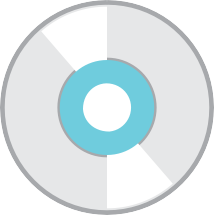 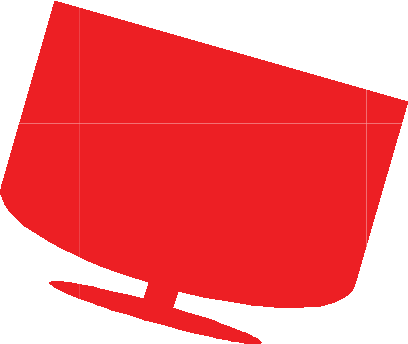 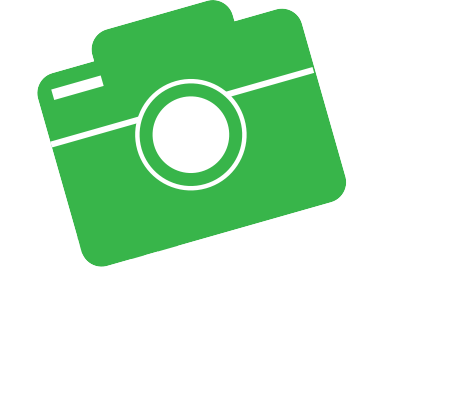 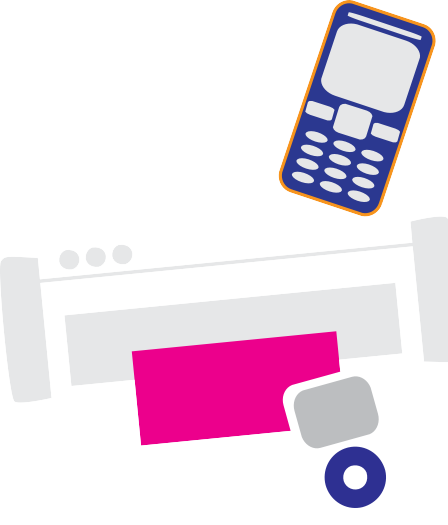 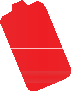 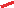 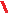 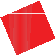 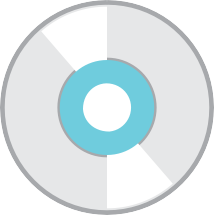 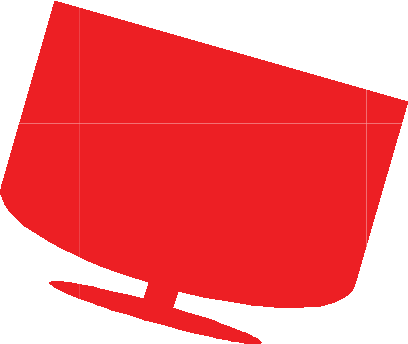 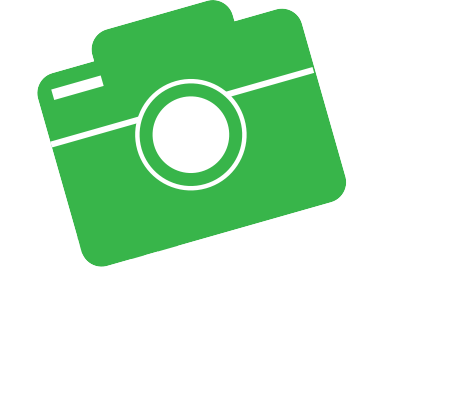 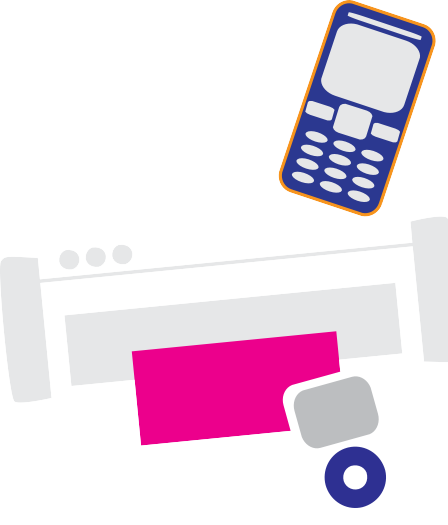 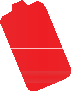 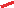 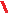 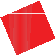 Recycling EventItems accepted:Computers / Laptops / ServersMouse / Keyboard / Cable(s) / Cord(s)Televisions / MonitorsDVD Players / VHS PlayersCassette PlayersVideo Game Consoles / AccessoriesSpeakers / Stereo equipmentPhones / Cell Phones / Answering MachinesWire / Cabling / Printed Circuit BoardsMicrowave Ovens / ToastersPrinters / Fax MachinesRechargeable and Alkaline BatteriesChargers*We shred all hard drives so no one can access your personal information